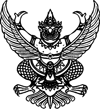 ประกาศ องค์การบริหารส่วนตำบลกำแพงเซาเรื่อง สอบราคาจ้างโครงการปรับปรุงภูมิทัศน์ลานกีฬาเอนกประสงค์ หมู่ที่ ๕             องค์การบริหารส่วนตำบลกำแพงเซามีความประสงค์จะ สอบราคาจ้างโครงการปรับปรุงภูมิทัศน์ลานกีฬาเอนกประสงค์ หมู่ที่ ๕ 
               ๑. ปรับพื้นที่สนามฟุตซอล ขนาดกว้าง ๘.๐๐ เมตร ยาว ๑๕.๐๐ เมตร โดนเทปูนทรายปรับระดับพื้นผิว หนา ๐.๐๕ เมตร ตามแบบที่ อบต.กำหนด
               ๒. เทคอนคอนกรีตขอบสนามตะกร้อ ขนาดกว้าง ๑.๕๐ เมตร ยาว ๑๕.๐๐ เมตร หนา ๐.๑๕ เมตร จำนวน ๒ ด้าน ตามแบบที่ อบต.กำหนด
              ๓. ติดตั้งตาข่ายดักฟุตบอล ยาว ๑๖.๐๐ เมตร สูง ๔.๐๐ เมตร จำนวน ๒ ด้าน ตามที่ อบต.กำหนด
              ๔. ปูคอนกรีตบล็อกรูปคดกริช บริเวณป้ายเกาะทวดพลตาพันอินและป้ายลานกีฬาอเนกประสงค์ ขนาดกว้าง ๕.๐๐ เมตร ยาว ๑๐.๐๐ เมตร พร้อมวางรูปปั้นช้างป้ายเกาะทวดพลตาพันอิน ขนาดกว้าง ๐.๖๐ เมตร ยาว ๑.๒๐ เมตร สูง ๑.๒๐ เมตร จำนวน ๒ ตัว ตามแบบที่ อบต.กำหนด
              ๕. ป้ายประชาสัมพันธ์โครงการแบบถาวร จำนวน ๑ ป้าย ตามแบบที่ อบต.กำหนด
ราคากลางของงานก่อสร้างในการสอบราคาครั้งนี้เป็นเงินทั้งสิ้น ๑๓๔,๐๐๐.๐๐ บาท (หนึ่งแสนสามหมื่นสี่พันบาทถ้วน)          ผู้มีสิทธิเสนอราคาจะต้องมีคุณสมบัติ ดังต่อไปนี้                   ๑. เป็นผู้มีอาชีพรับจ้างงานที่สอบราคาจ้าง ซึ่งมีผลงานก่อสร้างประเภทเดียวกัน ในวงเงินไม่น้อยกว่า ๖๗,๐๐๐.๐๐ บาท
                   ๒. ไม่เป็นผู้ที่ถูกระบุชื่อไว้ในบัญชีรายชื่อผู้ทิ้งงานของทางราชการและได้แจ้งเวียนชื่อแล้ว
                   ๓. ไม่เป็นผู้ได้รับเอกสิทธิ์หรือความคุ้มกัน ซึ่งอาจปฏิเสธไม่ยอมขึ้นศาลไทย เว้นแต่รัฐบาลของผู้เสนอราคาได้มีคำสั่งให้สละสิทธิ์ความคุ้มกันเช่นว่านั้น
                   ๔. เป็นผู้ที่ผ่านการคัดเลือกผู้มีคุณสมบัติเบื้องต้นในการจ้างขององค์การบริหารส่วนตำบลกำแพงเซา
                   ๕. ไม่เป็นผู้มีผลประโยชน์ร่วมกันกับผู้เสนอราคารายอื่นที่เข้าเสนอราคาให้แก่องค์การบริหารส่วนตำบลกำแพงเซา ณ  วันประกาศสอบราคา หรือไม่เป็นผู้กระทำการอันเป็นการขัดขวางการแข่งขันราคาอย่างเป็นธรรมในการสอบราคาจ้างครั้งนี้          กำหนดยื่นซองสอบราคา ในวันที่ ๑๐ กันยายน ๒๕๕๘ ถึงวันที่  ๒๓ กันยายน ๒๕๕๘ ตั้งแต่เวลา ๐๘.๓๐ น. ถึงเวลา ๑๖.๓๐ น. ณ กองคลังองค์การบริหารส่วนตำบลกำแพงเซา อำเภอเมือง จังหวัดนครศรีธรรมราช และในวันที่ ๒๔ กันยายน ๒๕๕๘ เวลา ๑๐.๐๐ น. ณ ศูนย์รวมข้อมูลข่าวสารการซื้อหรือการจ้างขององค์การบริหารส่วนตำบลระดับอำเภอ อำเภอเมือง จังหวัดนครศรีธรรมราช และกำหนดเปิดซองใบเสนอราคาในวันที่ ๒๕ กันยายน ๒๕๕๘ ตั้งแต่เวลา ๑๐.๓๐ น. เป็นต้นไป-2-          ผู้สนใจติดต่อขอรับเอกสารสอบราคาจ้าง   ในราคาชุดละ ๑,๐๐๐.- บาท ได้ที่ กองคลังองค์การบริหารส่วนตำบลกำแพงเซา อำเภอเมือง จังหวัดนครศรีธรรมราช ในวันที่ ๑๐ กันยายน ๒๕๕๘ ถึงวันที่ ๒๓ กันยายน ๒๕๕๘ ตั้งแต่เวลา ๐๘.๓๐ น. ถึงเวลา ๑๖.๓๐ น.  ดูรายละเอียดได้ที่เว็บไซต์ www.kampangsao.go.th หรือสอบถามทางโทรศัพท์หมายเลข ๐๗๕-๓๗๗๕๘๑ ในวันและเวลาราชการ          ประกาศ ณ วันที่ ๑๐ กันยายน พ.ศ. ๒๕๕๘